            Impact measurement guide to scaling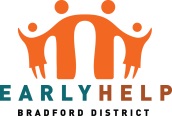 Listed below is a guide to help you identify what score you / the family should provide for each of the domains considered in the assessment and plan.Health:Health:Score between 9 and 10 if for example:Score between 6 – 8 if for example:You are engaging with universal services (GP, school, health visitor etc) for both your children and yourselfYou attend appointments at the dentist and doctor and immunisations are up-to-dateYour children are reaching all of their developmental milestones and are getting enough healthy food, sleep and exerciseYou are giving your baby the best start in life and/or teaching older children to take care of their health, including sexual healthYour child has a disability which requires no extra supportYour child is physically healthyYou provide for your child’s physical needs – food, drink, appropriate clothing, medical, dental careYour child is taking longer to achieve some of their developmental milestonesYour child is missing some immunisationsYou don’t always attend medical appointmentsYour child has a disability which requires some supportThere are worries about  hygiene, diet and/or general physical health for child or parentYou require some advice on parenting issuesProfessionals are starting to have concerns around your child’s physical needs being met – food, drink, appropriate clothing, medical and dental careScore between 3 – 5 if for example:Score between 1 – 2 if for example:Your child is not reaching / unlikely to meet developmental milestonesYou are not registered with a GP/Dentist Your child is missing most immunisations (not an informed choice)Your children are consistently missing medical appointments and health advice is not followed which is significantly impacting on their healthThere are ongoing worries  re: hygiene, weight  and self-careYour child is not meeting the majority of their development milestonesYour child’s unmet health needs cause them to be at risk of serious harmYour child has no immunisation’s (not an informed choice)You miss or cancel health appointments which is likely to cause serious harm to your childYou are experiencing things in your life which are impacting on you being able to meet you child’s physical needs – food, drink, appropriate clothing, medical and dental careYou are not engaging with some health services and this is affecting your child’s health and developmentYour child has a disability which requires significant supportYou are struggling with parenting and regularly need support and adviceYour own needs are  significantly impacting on your child’s health and developmentYou are not complying with treatment / medical plans and/or not seeking medical help/advice when neededYour child has complicated needs relating to a disability which requires you to work with lots of servicesYou are unable to provide parenting that keeps your child safeEducation:Education:Score between 9 and 10 if for example:Score between 6 – 8 if for example:Your child is attending school / nursery / college and there are no issues with attendance or latenessIs on-track to achieve age-appropriate educational potentialYou have a good relationship with the schoolYou take an interest in your child’s educationYou support and encourage your children’s learning Your child has a SEND and is reaching their potentialYour child is engaged in education, employment or training post- 16Your child is beginning to have poor attendance and / or is often lateYour child is not making expected progress and / or there is an unexplained change in progressYour relationship with school/nursery could be improvedYour child has limited access to books / toys which help their learningYour child is at risk of not accessing education, training or employment post 16 yearsScore between 3 – 5 if for example:Score between 1 – 2 if for example:Your child is regularly absent from school/nursery/college or at risk of exclusionYour child has had some fixed term exclusionsYour child is significantly underachieving educational potential for their age (with or without an underlying SEND)You have a poor relationship with the schoolYou have received support but are still struggling to support your child in terms of attendance, behaviour and progressYour child is not accessing education, employment or training post 16 with limited or no qualificationsYour child is permanently excluded from school and / or at risk of permanent exclusionDespite previous support your child is still persistently non- attending schoolYour child refuses to access education, training or employment and has limited qualifications You show no interest in your child’s education and lack awareness of your responsibilitiesEmotional Development and Wellbeing:Emotional Development and Wellbeing:Score between 9 and 10 if for example:Score between 6 – 8 if for example:Your child has high self esteem/confidence eg  they are confident in social situations and able to express themselves and their needs effectivelyThere are no concerns around self-harm, anxiety or depressionIf you have mental health issues but this does not impact on the childYou have a good bond / attachment with your child and enjoy spending time with themYou feel that you give your children enough attention and encouragementYou are able to support your child with any difficulties they have so that they are able to cope with events as they happenThere are no issues with substance misuse (child / parent)Your child has not suffered recent loss, bereavement or traumaYour child has low-self esteem and struggle to express themselves and their needs effectivelyYour child has suffered from loss, bereavement or trauma but feels well supported by services or familyYour child finds it difficult to cope with stressful situationsThere are low level concerns around self-harm, anxiety or depression for your childYou are worried that your child is starting to explore alcohol / drugsIf you have mental health issues this can sometimes affect your parenting You can sometimes find it difficult to consistently give your child the attention, positive feedback or encouragement that they needYou feel you are mostly able to support your child with any difficulties they have so that they feel able to cope and deal with change Alcohol or drug use is starting to become a worryScore between 3 – 5 if for example:Score between 1 – 2 if for example:Your child’s low self esteem has caused them to become isolated and they are unable to express themselves or their needs effectivelyYou are feeling anxious, depressed, hopeless or have a mental health problem that is not being treated appropriately which is affecting your ability to parentYour child is self-harming, suffering from anxiety or depression and requires support from a specialist serviceThere are serious concerns around your child’s mental healthYour child is self-harming and /or suffering from anxiety/depression and this is severely impacting on their health, wellbeing and safetyIf you have a mental health issue that is significantly affecting your ability to parent You struggle to provide consistent parenting, despite support and are often critical of your child and/or find it hard to show them any warmth / affectionYou often struggle to support your child with any difficulties they have and when things go wrong for themYou struggle to provide for your child’s basic needs as a result of your own substance useYou can often be highly critical of your child and don’t give them enough attention, positive feedback or encouragementYour own emotional and mental health means that you can’t respond to your child’s needs Your child is persistently misusing drugs / alcohol and there is a serious risk to their safety If you are misusing substances and this is significantly affecting your ability to parent and keep your children safeYou don’t recognise the impact of your own issues (substance use / mental health) on your child’s needsFamily and Social Relationships:Family and Social Relationships:Score between 9 and 10 if for example:Score between 6 – 8 if for example:You manage your child’s behaviour well Positive role models are present in the child’s lifeYou feel well supported by friends and/or familyYou are safe, your children are safe, you are not experiencing domestic abuse Your child develops appropriate, positive relationships with peers and can receive support from family membersYour children know about safety issues appropriate to their age (bullying, crime, drugs, internet risks, sexual health etc.)You are not effected by crime or anti-social behaviour (ASB) Or if you or your child has been involved in crime or ASB you can deal with this effectivelyYou can identify risks and are able to protect your child from harmYou are struggling to manage your child’s behaviourYou have some support from family and friendsThere has been a sudden change in your child’s behaviour and / or use of inappropriate/sexualised languageThere are a lack of positive role models in your child’s lifeYour child struggles to maintain positive relationshipsThere has been some exposure to domestic abuseParental stresses are starting to affect your ability to keep your child safeYour child is beginning to have an involvement in ASB / is at risk of influence from a specific group (gang) involved in criminal activityYour child has a lack of awareness around risk and personal safety Your child has caring responsibilities which is affecting their school attendance / achievementsYou can have difficulty identifying risks and protecting your child from harmScore between 3 – 5 if for example:Score between 1 – 2 if for example:You are  regularly unable to manager/control your child’s behaviour There are no positive role models in your child’s lifeYou have limited support from appropriate family and friendsYour child is unable to develop positive relationships with family/ peers and is becoming isolatedThere has been domestic abuse or you are currently experiencing domestic abuseYour children have close friends who often find themselves in risky situationsYour child is associating with offenders, gangs and / or is exposed to criminal behaviourFamily members are involved /potentially involved in ASB/Crime The people you and your family are mixing with have a negative influence (e.g. as a result of their substance use, involvement in criminal activity or inappropriate behaviour)Your child is a young carer for a family member and these responsibilities are impacting on their school attendance, achievement, health and social interactionsYou struggle to supervise your child and to keep your child safe despite previous support You have no control of your child’s behaviourThere are no friends or family to offer supportYour child has no positive relationships with peers and / or adults and is isolated as a resultThere is in an increased involvement in criminal /gang related activitiesThere are recent/current  incidents of domestic abuseYour own mental health and / or substance use presents a serious risk of harm to your child and you cannot keep them safeYour child is has inappropriate caring responsibilities that are seriously impacting on  their school attendance, achievements, health and social interactionYour child is at risk of serious harm due to a lack of parenting and supervisionHousing, Income and Employment:Housing, Income and Employment:Score between 9 and 10 if for example:Score between 6 – 8 if for example:Your home is adequate and meets your needs and there are no threats of eviction / rent arrearsYour home is adequate for your needs but there are outstanding repairsYou are managing money well and not affected by debtYou are getting the benefits you are entitled toYou and / or your partner are in employment or training or undertaking voluntary workOr if you are not in work you and / or your partner are trying to find a job or develop the skills needed to achieve thisYou are reasonably settled where you live and can access transport and servicesYou have some worries about  managing your tenancy due to ASB, rent arrears, property conditionsYou have money worries due to low/ irregular income or debtYou are struggling to access employment due to a range of barriers such as a lack of basic skills or other long-term difficultiesYou are not actively engaged with education, training or back to work programmes but would like help to find out how you can do thisOr if you are not in work you and / or your partner are trying to find a job or develop the skills needed to achieve thisYou are reasonably settled where you live and can access transport and servicesbarriers such as a lack of basic skills or other long-term difficultiesYou are not actively engaged with education, training or back to work programmes but would like help to find out how you can do thisScore between 3 – 5 if for example:Score between 1 – 2 if for example:Your home is in a poor state of repair, is overcrowded or temporaryYou have received an eviction notice and / or you have large rent arrears which is putting your family at risk of evictionSerious debts / very low income is impacting on your ability to care for your childYou need help with budgeting skills to ensure you can meet the needs of your childYou are reliant on food banks and other charitable donations regularly You are homeless and / or live in a hostelYour property is in a significant state of disrepair and is unfit to live in / places your child in dangerYou are facing imminent evictionYou and / or your partner have serious barriers to accessing employment – criminal record, poor literacy / numeracy skills, substance use, disabilities, mental health, and / or you have never workedLack of income/debt is significantly affecting your ability to provide for your child’s basic needsYou have no access to public funds and / or others means of support and are not in receipt of benefitsPresentation:Presentation:Score between 9 and 10 if for example:Score between 6 – 8 if for example:Your child is able to care for themselves (age appropriate) in relation to feeding, dressing and independent livingYour child’s personal hygiene is goodThere has been no change in your child’s peer group and your child is engaged in healthy relationships with their peersYour child’s personal hygiene is poor and is starting to become a problemThere are concerns about your child’s sexual healthYour child is slow to develop age appropriate self-care skills in relation to feeding, dressing and independent livingYour child sometimes finds themselves in risky situationsThere is some evidence of your child using drugs / alcoholThere is no evidence of criminal activityYour concerns for your child relate to ’normal’ teenage behaviorScore between 3 – 5 if for example:Score between 1 – 2 if for example:Despite support from services your child’s hygiene is poorSexual behaviour is age inappropriate or unusual for child / young personYour child is using IT inappropriately and has a preoccupation with the internetYour child is associating with peers who are at risk of Child ExploitationYour child is truanting / occasionally going missingThey are receiving unexplained gifts / clothingYou are worried that they are dressing / behaving differentlyThey are pre-occupied with the internet and/or they are neglecting themselves due to other priorities such as drugs or alcoholDespite support and advice your child is suffering persistent and severe personal hygiene issuesYour child’s sexual behaviour is potentially harmful to theme.g. sexually active with many partners, being coerced into sexual activityYour child is regularly going missing